Приложение № 3к постановлению администрациигорода Кемеровоот 22.12.2016 № 3269МАУЗ «Городская клиническая больница № 3 имени М.А. Подгорбунского»ул. Островского, 22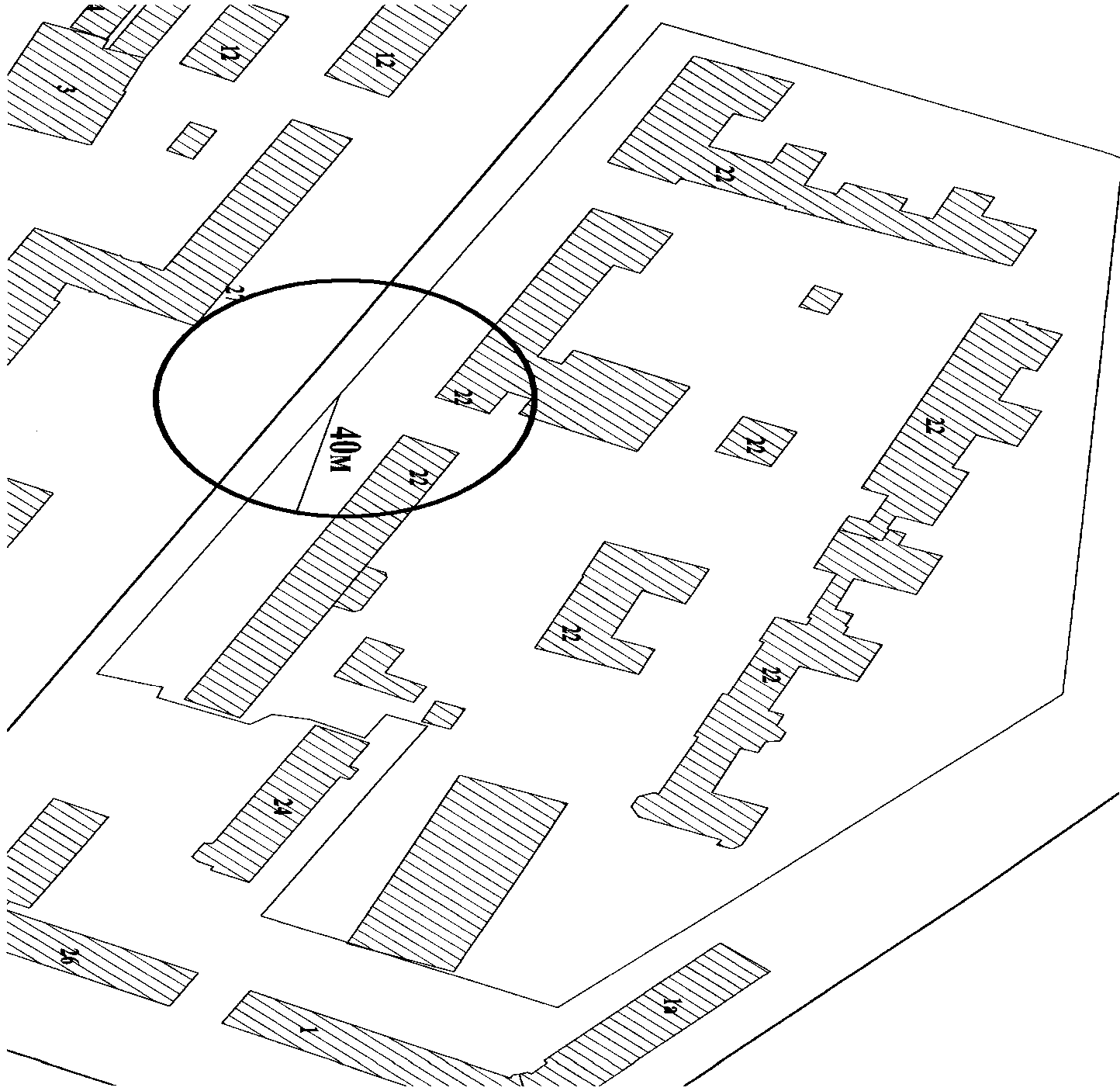 Начальник управления делами                                                       В.И. Вылегжанина